Причины возникновения синдрома ДаунаКаждая клетка организма обычного человека содержит 46 хромосом. Из них 23 хромосомы принадлежат материнской клетке и 23 – отцовской. Организм человека чрезвычайно сложен, и при зарождении новой жизни в процессе образования клеток иногда происходят отклонения. В оплодотворенной  клетке оказывается не 46, а 47 хромосом. Одна из отцовских или материнских  хромосом – 21 – не разделилась, а образовала три хромосомы и возникла трисомия – 21, то есть синдром Дауна.  Вылечить синдром Дауна, то есть убрать лишнюю хромосому из каждой клетки ребенка, невозможно, но многие проблемы, обусловленные наличием этой хромосомы, вполне  поддаются коррекции.Синдром Дауна был впервые описан в 1866 году британским ученым Джоном Лэнгдоном  Дауном, а его хромосомное происхождение было обосновано в 1959 году. По статистике, один ребенок из 700-800 новорожденных появляется на свет с синдромом Дауна. Это соотношение одинаково в разных странах, климатических зонах, социальных слоях. Оно не зависит от образа жизни родителей, их здоровья, возраста, вредных привычек, питания, достатка, образования, цвета кожи или национальности. Мальчики и девочки рождаются с одинаковой частотой. Родители при этом имеют нормальный набор хромосом.Муниципальное бюджетное дошкольное образовательное  учреждение –Детский сад комбинированного вида №468Памятка родителям«Солнечные дети»Ребенок родился с синдромом Дауна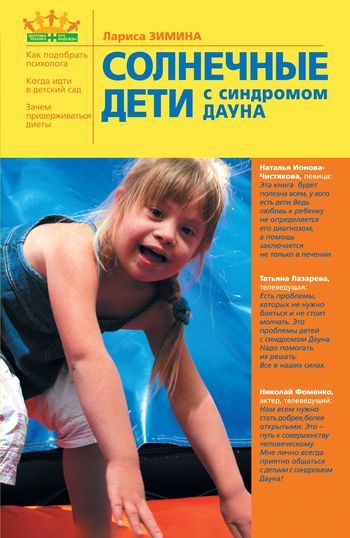 Буклет подготовил педагог – психолог ВККГин Ольга ВалентиновнаДетский сад и «необычный» ребенокКогда в детский сад впервые приходит «необычный » ребенок, у воспитателя может возникнуть беспокойство: «а хватит ли моего опыта, чтобы работать с таким малышом?» Беспокоятся и родители «обычных» детей – не нанесет ли вред такая встреча, не будет ли мешать нормальному развитию их ребенка? Тревожатся родители «необычного» ребенка – не обидят ли их малыша, справится ли он без родительской опеки с бытовыми задачами, будет ли ему комфортно?  Любому ребенку, начиная с 3-х лет нужна социальная среда, ему необходимо почувствовать свою принадлежность к группе детей, разделить с ними свои детские интересы, найти совместные занятия. Лучшая социальная среда для ребенка – детский сад. Дружелюбие взрослых поможет малышу с синдромом Дауна получить важный опыт общения.«Родители должны разговаривать с ними, поскольку  злейший  враг детей с синдромом Дауна – тишина».Пабло Пинеда(актер, преподаватель с синдромом Дауна) Каждый человек живет свою жизнь с теми возможностями, которые у него есть. А они очень разные у всех нас.Каждый человек учится максимально использовать то, что ему ДАНО. Именно эту задачу можно ставить, продумывая взаимодействие с  «необычными» детьми, - максимально раскрыть то, что у каждого ребенка ЕСТЬ.Универсальный способ,чтобы помочь ребенку решить множество задач – предоставить ему возможность ИГРАТЬ. Игровое взаимодействие способствует приобретению необходимых навыков, получению опыта, познанию мира. Главное: игра должна приносить удовольствие всем участникам.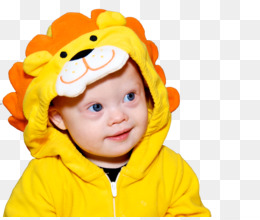 До тех пор пока возникшие у нас сложности представляются нам РЕШАЕМОЙ задачей, мы справляемся с ними и чувствуем себя компетентными и знающими.Успешно справившись с очередной трудностью, мы добовляем себе уверенности – доверия к себе – «я могу» и доверия к жизни – задачи, которые она перед нами ставит, МОЖНО РЕШИТЬ.Итак, в путь. «Солнечные дети» в детском саду это непростой опыт нашего общего человеческого бытия.